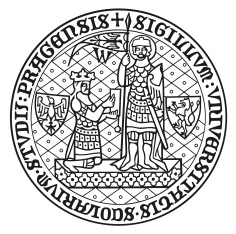 Univerzita Karlova, Fakulta sociálních věd,Smetanovo nábřeží 6, 110 01 Praha 1IČ: 00216208, DIČ: CZ00216208    Bankovní spojení: Komerční banka Praha 1, č. účtu: 85033011/0100zastoupená tajemníkem fakulty 		Mgr. Tomášem Gecem (dále jen „kupující)  apan/paní   				 rodné číslo  bydliště adresa  (dále jen  „prodávající“)uzavírají v souladu s ustanovením § 2079 a násl. zákona č. 89/2012 Sb., občanský zákoník, ve znění pozdějších předpisů tutoKUPNÍ   SMLOUVU č. o nákupu publikací  v celkové hodnotě slovy: podle seznamu v příloze číslo 	této smlouvy.Smluvní strany se dohodly o nákupu publikací za cenu dohodou a sjednaly tyto další podmínky:Proplatit: (vyberte vyhovující)    Hotovostně v pokladně FSV UK                                                     Bankovním převodem na účet. č. uhradit z účetního střediska: V Praze dne ______________________________                                          _______________________________                 prodávající	                        kupují (FSV UK)Stanovisko Knihovny:   Přijato do fondu Publikace jsou zapsány v inv. seznamu pod č.: Potvrzení o přijetí knih do fondu počet listů: 